                                                            Petak, 5. 11. 2021.Dobro jutro svima!PETAK : Danas po rasporedu imamo: hrvatski jezik, matematiku, tjelesnu i zdravstvenu kulturu i likovni.Za početak malo tjelovježbe.5 minuta zagrijavanja. Ponovite vježbe koje radimo u školi prije pisanja.1. sat Hrvatski jezik  Novoooo         slovooooo                OOOOOOOOOOOOOOOOOOOOOOOOZa učenje novog slova o treba nam: Pčelica početnica  2. dio  strana 14 i 15                                                          Pčelica radna bilježnica 2. dio  strana  14 i 15 te                                                                        Pčelica pisanka ( slovo o)Za početak pogledajte video lekciju:https://vimeo.com/611674902   Nakon video lekcije uradite redom zadatke iz 1. radne početnice                                                                          2. radne bilježnice                                                                          3. pisankePo izboru imate dodatne digitalne sadržaje:https://www.e-sfera.hr/dodatni-digitalni-sadrzaji/ca23f9a8-d376-46cf-8ef2-5d0046fa8082/ Kratka napomena: Nemojte pretjerati sa radom. Ispred djeteta su tri ( 3) dana . 2. sat Matematika Broj 1  - obradaMatematika je malo jednostavnija. Samo trebate pogledati video lekciju, riješiti zadatke iz udžbenika na strani 39 te napisati u bilježnicu.                                                              BROJ  JEDAN ( 1 )                    1     JEDAN                                                        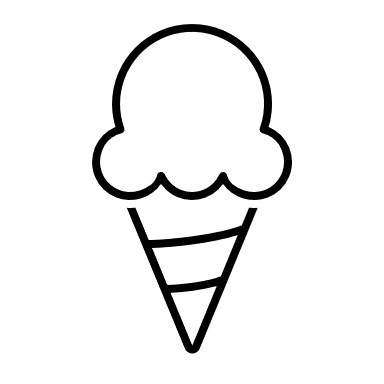 https://youtu.be/EOTArrFzFWgPo izboru imate dodatne digitalne sadržaje:https://www.e-sfera.hr/dodatni-digitalni-sadrzaji/4744bca4-7d35-4639-ad1c-03aa66445c8a/ 3. sat Tjelesna i zdravstvena kultura  Ružno vrijeme ovih dana ne dozvoljava puno boravka vani na otvorenom.Bude li danas lijepo vrijeme izađite vani, šetajte, vozite role, vozite bicikl, šutirajte loptu po dvorištu ili na igralištu……. Izaberite samiNeka vam to bude tjelesni za danas.4. sat Likovna kultura   Tema za današnji likovni je: Kiša/ Kišobrani/Kabanice/Tehnika : flomaster, pastele ( šta imate kod kuće)                                                                      Vaš učitelj